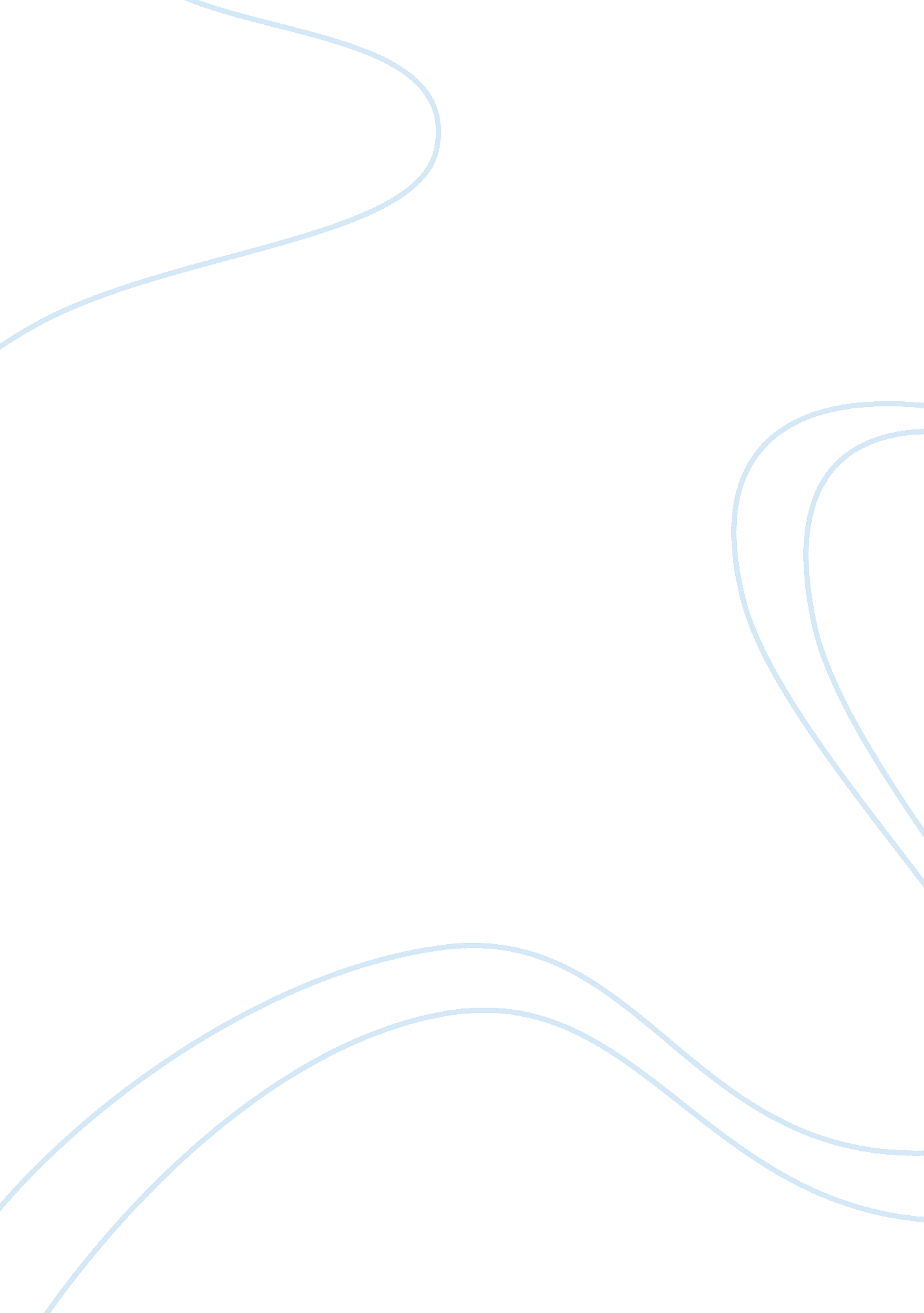 The creation of the naios regional organizationLaw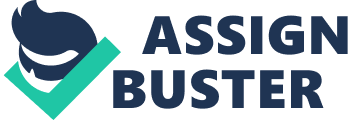 NAIOS Regional Organization NAIOS is made up of eight jointed s in the Eastern Africa region. The organization was formed after the end of the Rantanian-Aldorian war. However, the region has not fully solved its political and economic grievances since the end of the war. NAIOS Regional Organization took the initiative of controlling the political atmosphere and trade in the region in order to enhance peace and development. As a result, a centralized power system is vested in the organization structure thus enabling it to handle all the regional affairs (Wallensteen P & Bjurner, 257). 
NAIOS is governed by five principles organs. The general assembly is the highest organ in the hierarchy. It is comprised of all the eight heads of states and an ex-official whose role is to chair assembly meetings and also acts as the head of the organization (United Nations, 2013). The ex –official is given the title of a secretary general. In this case, he or she is a non-partisan person elected by the eight members of states. The general assembly is in charge of forming commissions and committees that manage the affairs of the organization for instance peace keeping, financial control and planning as well as resource management. Second in the hierarchy is the Security Council. This arm is made up of a centralized defense force that is in charge of security in the whole region (United Nations, 2013). The council provides universal military support to countries with no defensive force such as Aldor. It also protects the region against pirates who plan to invade the harbors and help in the control of the use of nuclear weapons by Rantania and Zwanen. 
The third organ is Economic and Social council. The council is made up of cabinet ministers from all the eight countries that are in charge of social and economic prospects in the region. In fourth place is the secretariat. This organ is headed by the secretary General. It acts as the center of activity in the organization (United Nations, 2013). In this case, it is involved in conflict resolution over resources for instance the conflict between Rantania and Aldonia over the Gok Harbor. NAIOS has control over political, financial, project planning and trade issues in the Eastern Africa region. The fifth organ is the international court of justice which is in charge of international prosecution and law control in the region. Its major role is to hear cases of conflict between member states. 
Regional history has made it hard for the organization to conduct a regional election. This is as a result of the political turmoil between countries like Rantania and Aldonia. In this case, each member state is independent of its internal elections. However, the organization acts like an overseer to ensure free and fair elections in each member state (Abass, 5). The organization has enabled a unilateral trade system that opened the access of GAK Harbor and Barker Harbor to all member states under the docket of regional trade act of article 21 (Seville, 156). The organization is by all the member states under a collectively annual budget. Each member state is given a portion to contribute depending on its economic capability and potential. NAIOS has played a significant role in establishing a peaceful existence in the Eastern Africa Region. 
Work Cited 
Abass Ademola. Regional Organizations and the Development of Collective Security: Beyond Chapter VIII of the UN Charter: Cambridge. Hart Publishing. 2004. (Print) 
Seville Catherine. EU Intellectual Property Law and Policy: New York. Edward Elgar Publishing. 2009. (Print) 
United Nations. United Nations system. Geneva. United Nations department of Public Information. 2013. (Print). http://www. un. org/en/aboutun/structure/pdfs/UN%20system%20chart_lettercolor_2013. pdf 
Wallensteen Peter & Bjurner Anders. Regional Organizations and Peacemaking: Challengers to the UN? New York. Routledge. 2014. (Print) 